ЕДИНЫЙ ГРАФИК ПРИЁМА ЗАЯВЛЕНИЙО ЗАКЛЮЧЕНИИ БРАКАВ 2018 ГОДУ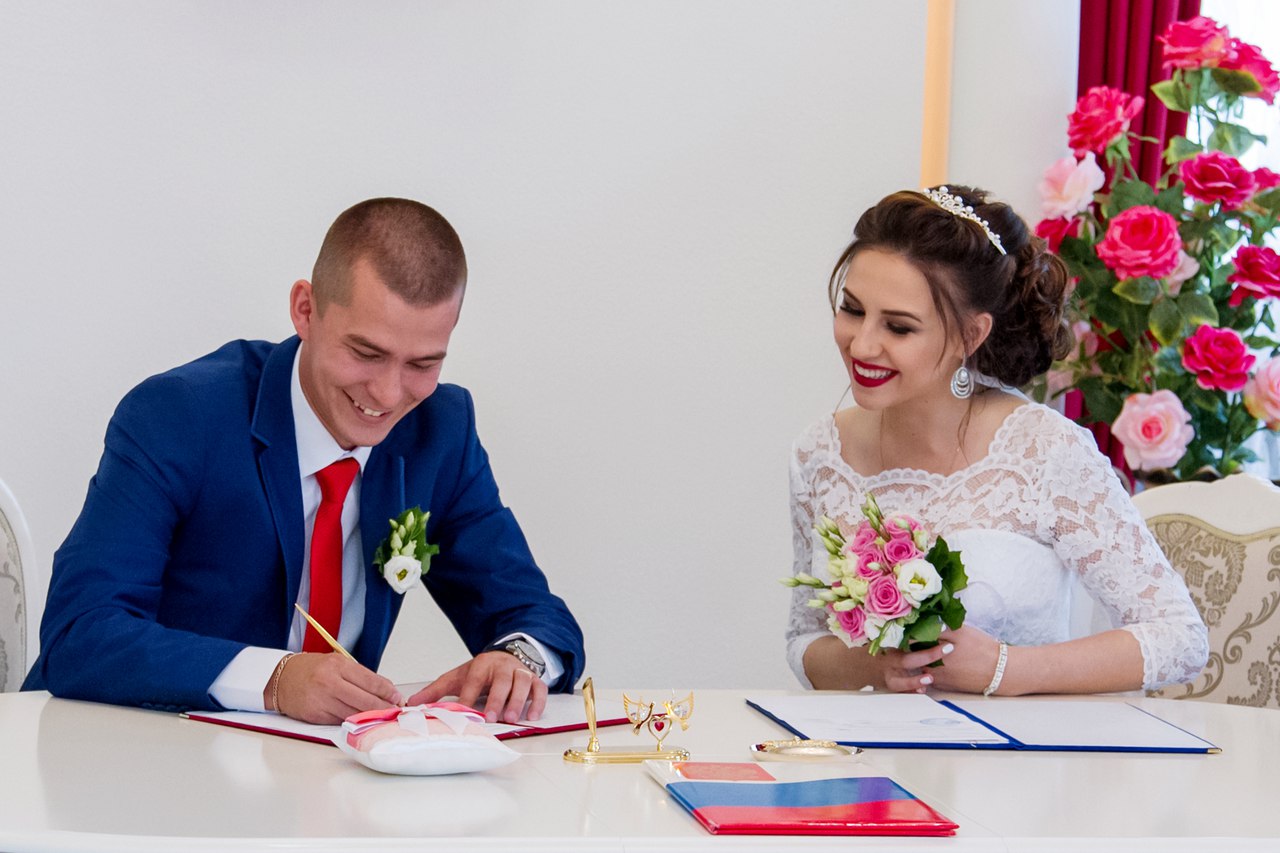 Согласно ст. 11 Семейного кодекса РФ, ст. 27 Федерального закона «Об актах гражданского состояния» государственная регистрация заключения брака производится органом ЗАГС по истечении месячного срока со дня подачи заявления о заключении брака. Лица, желающие вступить в брак, могут подавать заявление о заключении брака на выбранную дату в течение всего года, но не позднее, чем за месяц.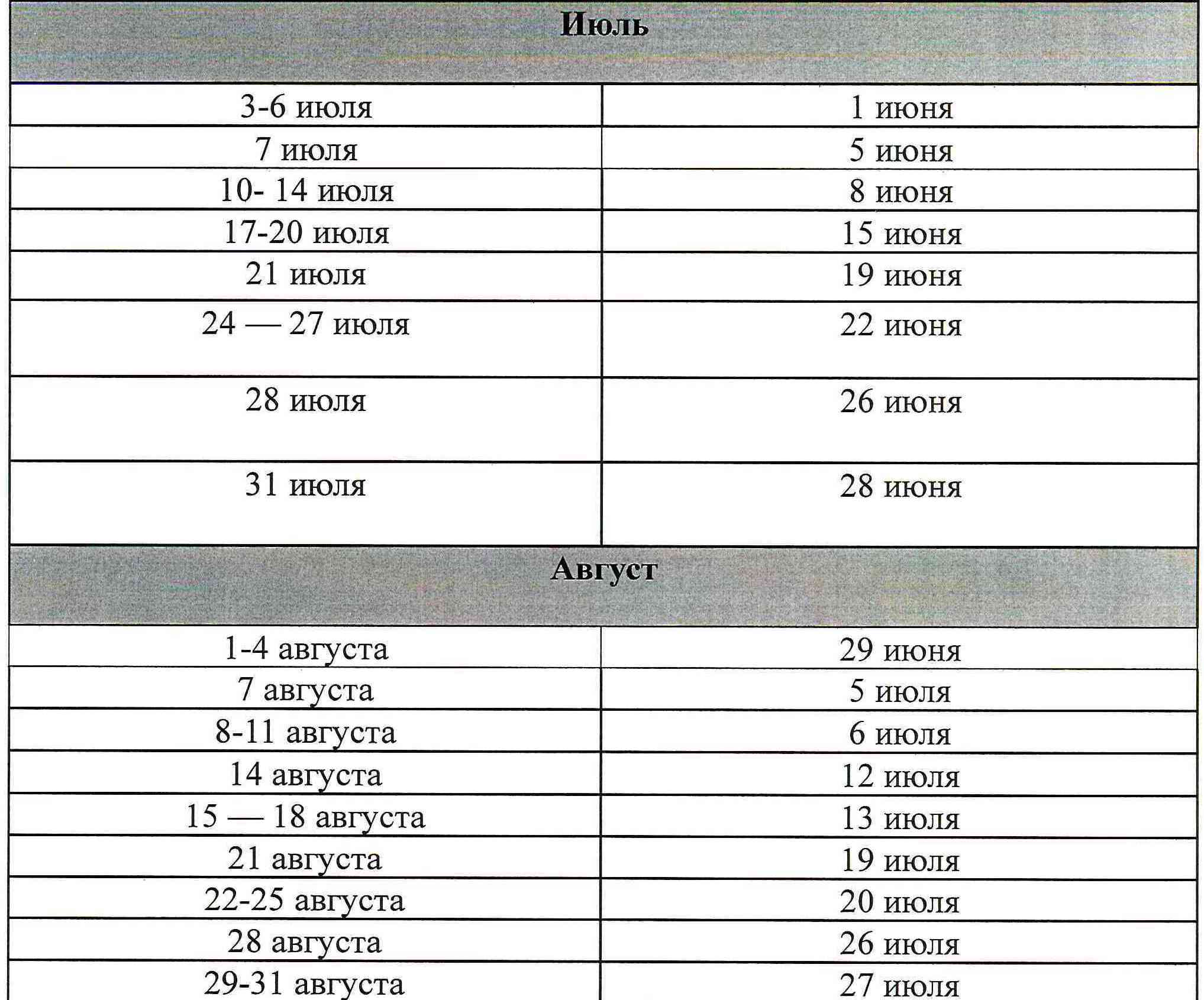 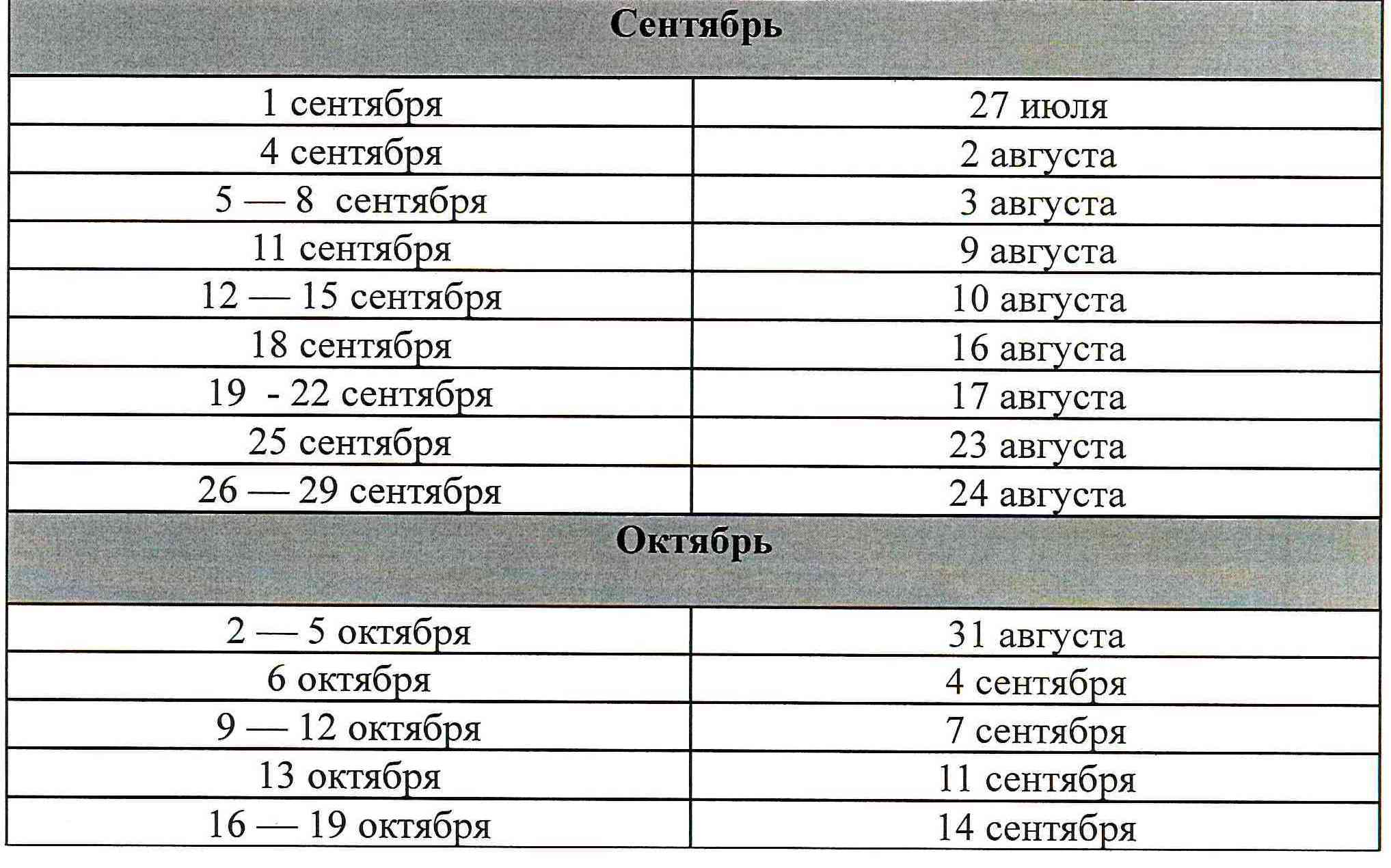 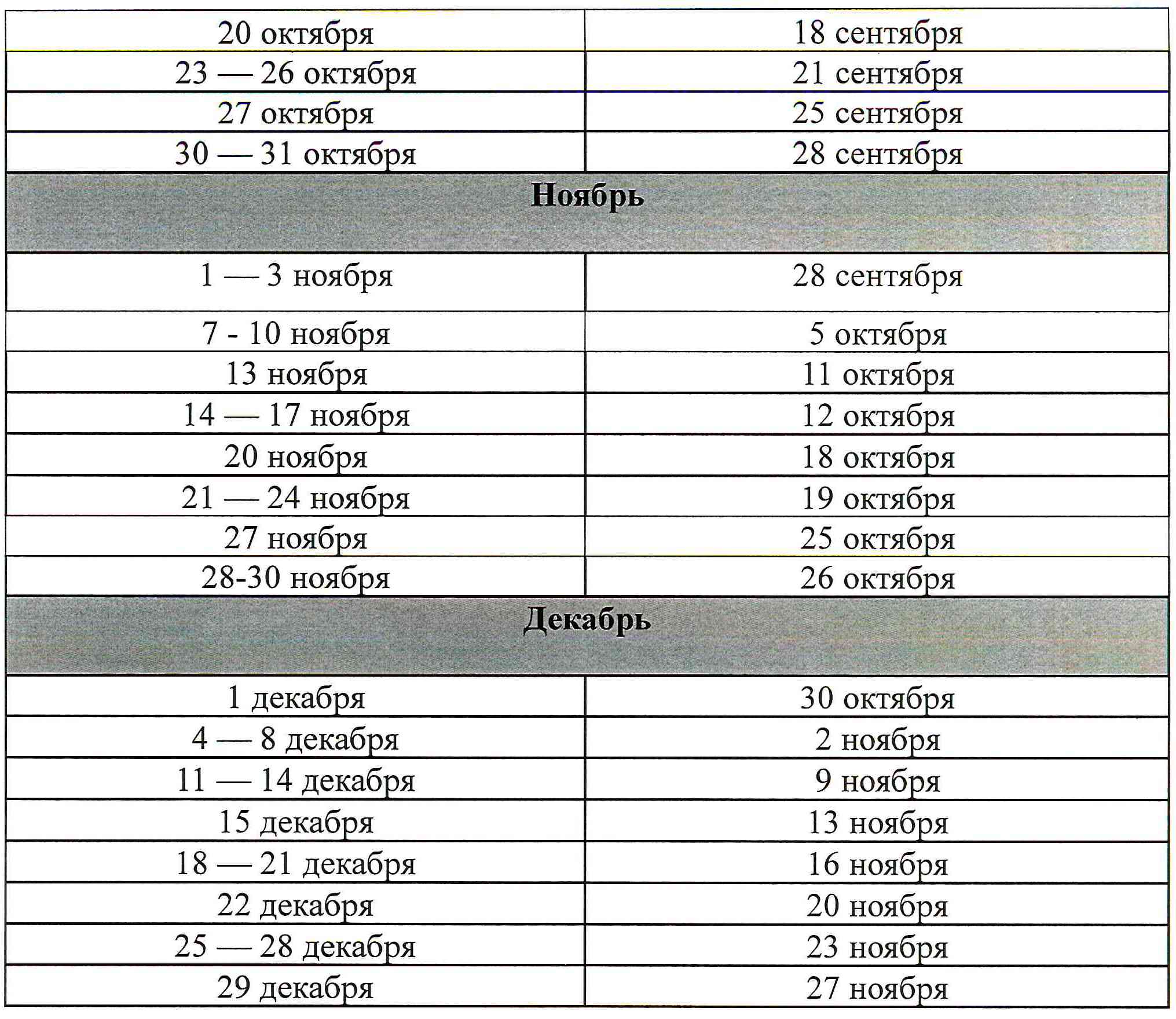 Согласно статье 112 Трудового кодекса Российской Федерации установлены следующие нерабочие праздничные дни в Российской Федерации:1, 2, 3, 4, 5, 6 и 8 января – Новогодние каникулы;7 января – Рождество Христово;23 февраля – День защитника Отечества;8 марта – Международный женский день;1 мая – Праздник Весны и Труда;9 мая – День Победы;12 июня – День России;4 ноября – День народного единства.Согласно статье 6 Трудового кодекса Российской Федерации законами и иными нормативно правовыми актами органов государственной власти субъектов Российской Федерации могут быть установлены дополнительные нерабочие праздничные дни. Соответствующая норма содержится также в Постановлении Президиума Верховного Суда Российской Федерации            от 21.12.2011 № 20-ПВ11 и в пункте 8 письма Минтруда России от 10.07.2003 № 1139-21.Дополнительно нерабочими праздничными днями могут объявляться религиозные праздники в порядке, предусмотренном частью 7 статьи 4 Федерального закона 26.09.1997 № 125-ФЗ.Перенос выходных дней.В соответствии с частью пятой статьи 112 Трудового кодекса Российской Федерации в целях рационального использования работниками выходных и нерабочих праздничных дней выходные дни могут переноситься на другие дни федеральным законом или нормативным правовым актом Правительства Российской Федерации.В 2018 году в соответствии с проектом Постановления Правительства Российской Федерации «О переносе выходных дней в 2018 году» перенесены следующие выходные дни:с субботы 6 января на пятницу 9 марта;с воскресенья 7 января на среду 2 мая;с субботы 28 апреля на понедельник 30 апреля;c субботы 9 июня на понедельник 11 июня;c субботы 29 декабря на понедельник 31 декабря.Обращаем внимание, что Единый график приема заявлений о заключении брака в 2018 году составлен в соответствии с проектом Постановления Правительства Российской Федерации «О переносе выходных дней в 2018 году», в связи, с чем возможны уточнения.Дата государственной регистрации бракаПоследняя дата подачи заявления о заключении бракаЯнварь 2018 годаЯнварь 2018 года9 января 7 декабря 2017 г.с 10 по 13 января8 декабря 2017 г.16 января                  14 декабря  2017 г.с 17 по 20 января15 декабря 2017 г.23 января21 декабря 2017 г.с 24 по 27 января22 декабря 2017 г.30 января28 декабря 2017 г.31 января29 декабря 2017 г.Февраль 2018 годаФевраль 2018 годас 1 по 3 февраляс 6 по 10 февраля29 декабря 2017 г.13 февраля11 января 2018 г.с 14 по 17 февраля12 января 2018 г.20 февраля18 января 2018 г.с 21 по 22 февраля24 февраля19 января 2018 г.27 февраля25 января 2018 г.28 февраля26 января 2018 г.Март 2018 годаМарт 2018 года1 марта30 января 2018 г.2 марта31 января 2018 г.3 марта1 февраля 2018 г.с 6 по 7 марта2 февраля 2018 г.10 марта8 февраля 2018 г.с 13 по 14 марта9 февраля 2018 г.15 марта13 февраля 2018 г.16 марта14 февраля 2018 г.17 марта15 февраля 2018 г.с 20 по 21 февраля16 февраля 2018 г.22 марта20 февраля 2018 г.23 марта21 февраля 2018 г.24 мартас 27 по 31 марта22 февраля 2018 г.Апрель 2018 годаАпрель 2018 года3 апреля1 марта 2018 г.с 4 по 7 апреля2 марта 2018 г.с 10 по 14 апреля7 марта 2018 г.17 апреля15 марта 2018 г.с 18 по 21 апреля16 марта 2018 г.24 апреля22 марта 2018 г.с 25 по 28 апреля23 марта 2018 г.Май 2018 годаМай 2018 годас 3 по 4 мая30 марта 2018 г.5 мая3 апреля 2018 г.8 маяс 10 по 11 мая6 апреля 2018 г.12 мая10 апреля 2018 г.с 15 по 18 мая13 апреля 2018 г.19 мая17 апреля 2018 г.с 22 по 25 мая20 апреля 2018 г.26 мая24 апреля 2018 г.с 29 по 31 мая27 апреля 2018 г.Июнь 2018 годаИюнь 2018 годас 1 по 2 июня27 апреля 2018 г.5 июня3 мая 2018 г.с 6 по 9 июня4 мая 2018 г.13 июня с 14 по 16 июня11 мая 2018 г.19 июня17 мая 2018 г.с 20 по 23 июня18 мая 2018 г.26 июня24 мая 2018 г.с 27 по 30 июня25 мая 2018 г.